GUÍA DE CIENCIAS NATURALES¿Qué necesito saber?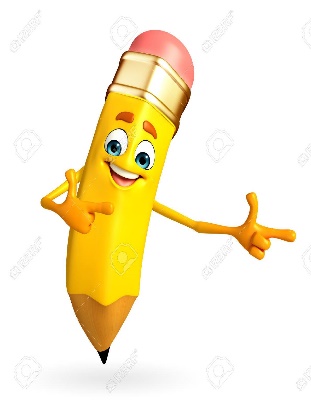 Entonces:Describir es: es explicar, contar, representar, definir, con detalles, las cualidades, características o las circunstancias esenciales de algo o alguien.Entendemos por describir decir y explicar todos los detalles de lo que obtengo al observar o leer información, de una imagen o texto.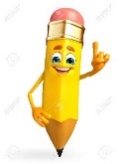 Entonces, en esta guía realizaremos lo siguiente Instrucciones:1.- Contesta la siguiente evaluación, como estas solo en casa. Primero contesta sin mirar tus apuntes, ni libros, ni ayuda de un adulto.2.- Corrige tu mismo tus respuestas buscando en tus guías y libros, todo aquello que no pudiste contestar. Verifica cuanto realmente has aprendido.3.- Completa esta guía y estudia de ella.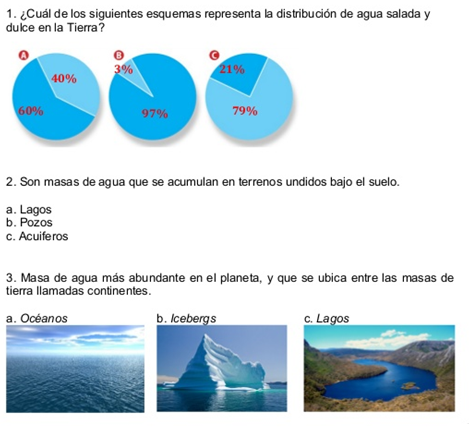 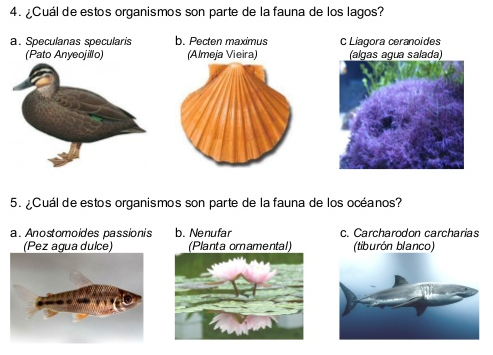 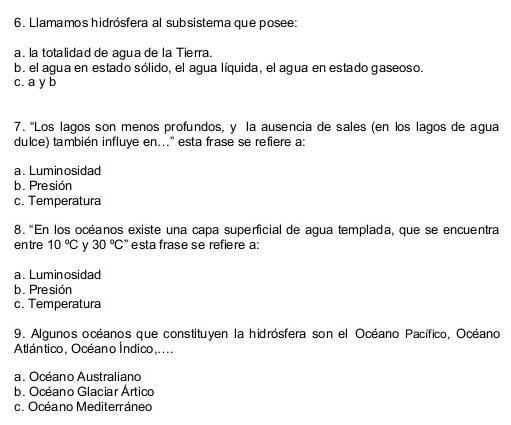 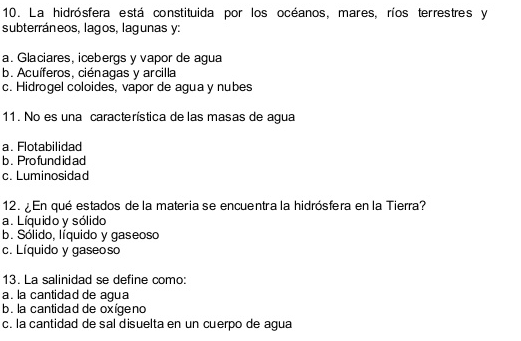 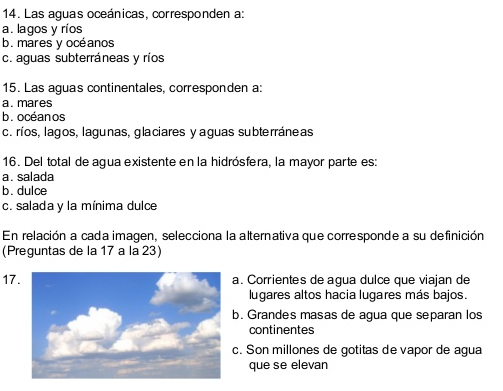 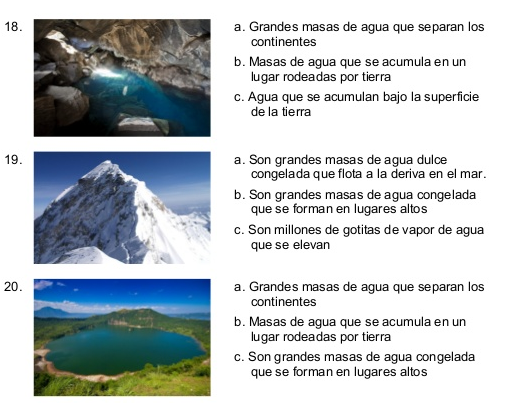 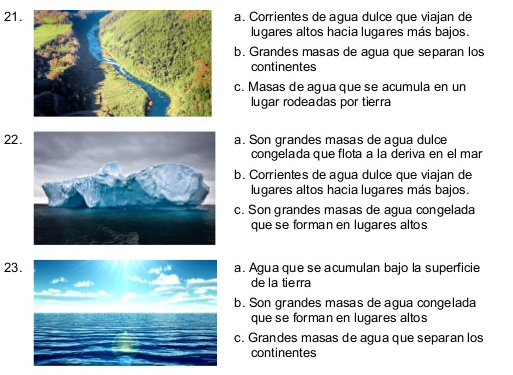 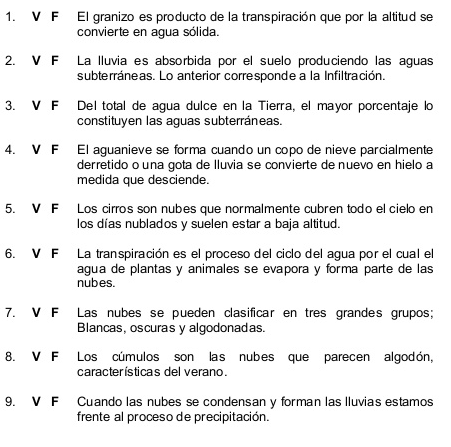 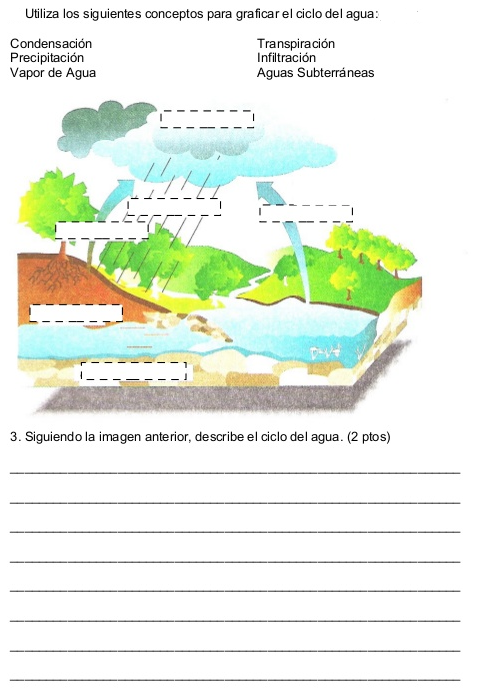 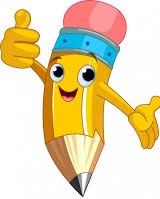 Autoevaluaciòn o Reflexión personal sobre la actividad: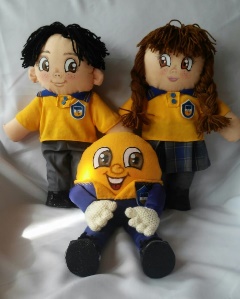 1.- ¿Qué fue lo más difícil de este trabajo? ¿Por qué?…………………………………………………………………………………………………………………..Nombre:Curso: 5°A   Fecha: semana N° 5¿QUÉ APRENDEREMOS?¿QUÉ APRENDEREMOS?¿QUÉ APRENDEREMOS?Objetivo (s): Describir la distribución del agua dulce y salada en la Tierra, considerando océanos, glaciares, ríos y lagos, aguas subterráneas, nubes, vapor de agua, etc. y comparar sus volúmenes, reconociendo la escasez relativa de agua dulce.  Contestando una autoevaluación. OA12Objetivo (s): Describir la distribución del agua dulce y salada en la Tierra, considerando océanos, glaciares, ríos y lagos, aguas subterráneas, nubes, vapor de agua, etc. y comparar sus volúmenes, reconociendo la escasez relativa de agua dulce.  Contestando una autoevaluación. OA12Objetivo (s): Describir la distribución del agua dulce y salada en la Tierra, considerando océanos, glaciares, ríos y lagos, aguas subterráneas, nubes, vapor de agua, etc. y comparar sus volúmenes, reconociendo la escasez relativa de agua dulce.  Contestando una autoevaluación. OA12Contenidos: El agua dulce y agua salada.Contenidos: El agua dulce y agua salada.Contenidos: El agua dulce y agua salada.Objetivo de la semana: Describir distribución del agua en nuestro planeta a través de una autoevalución.Objetivo de la semana: Describir distribución del agua en nuestro planeta a través de una autoevalución.Objetivo de la semana: Describir distribución del agua en nuestro planeta a través de una autoevalución.Habilidad: Describir Habilidad: Describir Habilidad: Describir  Agua dulce: es la que se encuentra en lagos, ríos y arroyos, pero no en los océanos. Mas el agua dulce que contiene cantidades mínimas de sales disueltas, distinguiéndose así del agua de mar.Leyenda:  Es una narración tradicional o colección de narraciones relacionadas entre sí de hechos imaginarios pero que se consideran reales.